    Fasaxa Mas’uulka/Waalidka Daryeelka Carruurta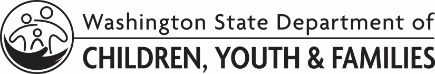     Child Care Parent/Guardian PermissionMagaca Cunugga	(Koowaad	       Dhexe	   Dambe)Magaca RukhsadlahaGaadiidka iyo waxqabadka goobta ka baxsanWaxaan u fasaxayaa rukhsadlaha ama shaqaalaha rukhsadlaha in ay qaadaan cunugeyga:    	Haa	Maya	Marka ay geynayaan iyo/ama ka soo wadayaan iskuulka:		In ay ku qaadaan gaari shaqsi					In ay la raacaan cunugeyga gaadiidka dadweynaha				In ay la lugeeyaan cunugeyga				Marka ay aadayaan safarrada goobaha lagu tago (ogeysiis qoraal ah oo ku saabsan safarka goobta ayaa la siin doonaa ugu yaraan 24 saacadood ka hor inta aan la sameyn safarka goobta lagu tagayo):		In ay ku qaadaan gaari shaqsi					In ay la raacaan cunugeyga gaadiidka dadweynaha				In ay la lugeeyaan cunugeyga				Marka ay aadayaan meelaha dhow ee mararka qaar la aado:		In ay ku qaadaan gaari shaqsi					In ay la raacaan cunugeyga gaadiidka dadweynaha				In ay la lugeeyaan cunugeyga				Meel kale (halkan ku qeex: ____________________________________________):		In ay ku qaadaan gaari shaqsi					In ay la raacaan cunugeyga gaadiidka dadweynaha				In ay la lugeeyaan cunugeyga			Gaadiidka iyo waxqabadka goobta ka baxsanWaxaan u fasaxayaa rukhsadlaha ama shaqaalaha rukhsadlaha in ay qaadaan cunugeyga:    	Haa	Maya	Marka ay geynayaan iyo/ama ka soo wadayaan iskuulka:		In ay ku qaadaan gaari shaqsi					In ay la raacaan cunugeyga gaadiidka dadweynaha				In ay la lugeeyaan cunugeyga				Marka ay aadayaan safarrada goobaha lagu tago (ogeysiis qoraal ah oo ku saabsan safarka goobta ayaa la siin doonaa ugu yaraan 24 saacadood ka hor inta aan la sameyn safarka goobta lagu tagayo):		In ay ku qaadaan gaari shaqsi					In ay la raacaan cunugeyga gaadiidka dadweynaha				In ay la lugeeyaan cunugeyga				Marka ay aadayaan meelaha dhow ee mararka qaar la aado:		In ay ku qaadaan gaari shaqsi					In ay la raacaan cunugeyga gaadiidka dadweynaha				In ay la lugeeyaan cunugeyga				Meel kale (halkan ku qeex: ____________________________________________):		In ay ku qaadaan gaari shaqsi					In ay la raacaan cunugeyga gaadiidka dadweynaha				In ay la lugeeyaan cunugeyga			Waxqabadyada biyaha oo ay ku jiraan barkadaha dabaasha iyo meelaha kale ee ay biyaha ku jiraanWaxaan u fasaxayaa rukhsadlaha ama shaqaalaha rukhsadlaha in ay:    	Haa	Maya	U qaadaan cunugeyga in uu ku dabaasho ama ku ciyaarro barkadda dabaasha ama meelo kale oo biyo ku jira			Waxqabadyada biyaha oo ay ku jiraan barkadaha dabaasha iyo meelaha kale ee ay biyaha ku jiraanWaxaan u fasaxayaa rukhsadlaha ama shaqaalaha rukhsadlaha in ay:    	Haa	Maya	U qaadaan cunugeyga in uu ku dabaasho ama ku ciyaarro barkadda dabaasha ama meelo kale oo biyo ku jira			QubeysWaxaan u fasaxayaa rukhsadlaha ama shaqaalaha rukhsadlaha in ay:    	Haa	Maya	Ugu qubeeyaan cunugeyga haddii cunugeyga uu u baahan yahay in la nadiifiyo ka-dib marka uu la kulmo shil sida shuban ama mataga			Ugu qubeeyaan cunugeyga haddii cunugeyga uu ku qoran yahay daryeelka carruurta habeen-dhaxa ah			QubeysWaxaan u fasaxayaa rukhsadlaha ama shaqaalaha rukhsadlaha in ay:    	Haa	Maya	Ugu qubeeyaan cunugeyga haddii cunugeyga uu u baahan yahay in la nadiifiyo ka-dib marka uu la kulmo shil sida shuban ama mataga			Ugu qubeeyaan cunugeyga haddii cunugeyga uu ku qoran yahay daryeelka carruurta habeen-dhaxa ah			Waxqabad sawir, fiidiyow, ama ilaaloWaxaan u fasaxayaa rukhsadlaha ama shaqaalaha rukhsadlaha in ay:    	Haa	Maya	Sawirro ka qaadaan cunugeyga			Fiidiyow ka duubaan cunugeyga			Ku qaadaan muuqaalka cunugeyga fiidiyow ilaalin ee lagu adeegsado xaruntan daryeelka carruurta			Waxaan dib-u-eegay siyaasadaha qoran ee rukhsadlaha waxaanna fursad u helay in aad rukhsadlaha kala hadlo siyaasadaha ku saabsan walxaha ku xusan foomkan oggolaanshaha. _______________________________________________	____________________________________Saxiixa waalidka ama mas’uulka	Taariikh_______________________________________________	____________________________________Saxiixa waalidka ama mas’uulka	Taariikh